Form 700 – Apply for Benefits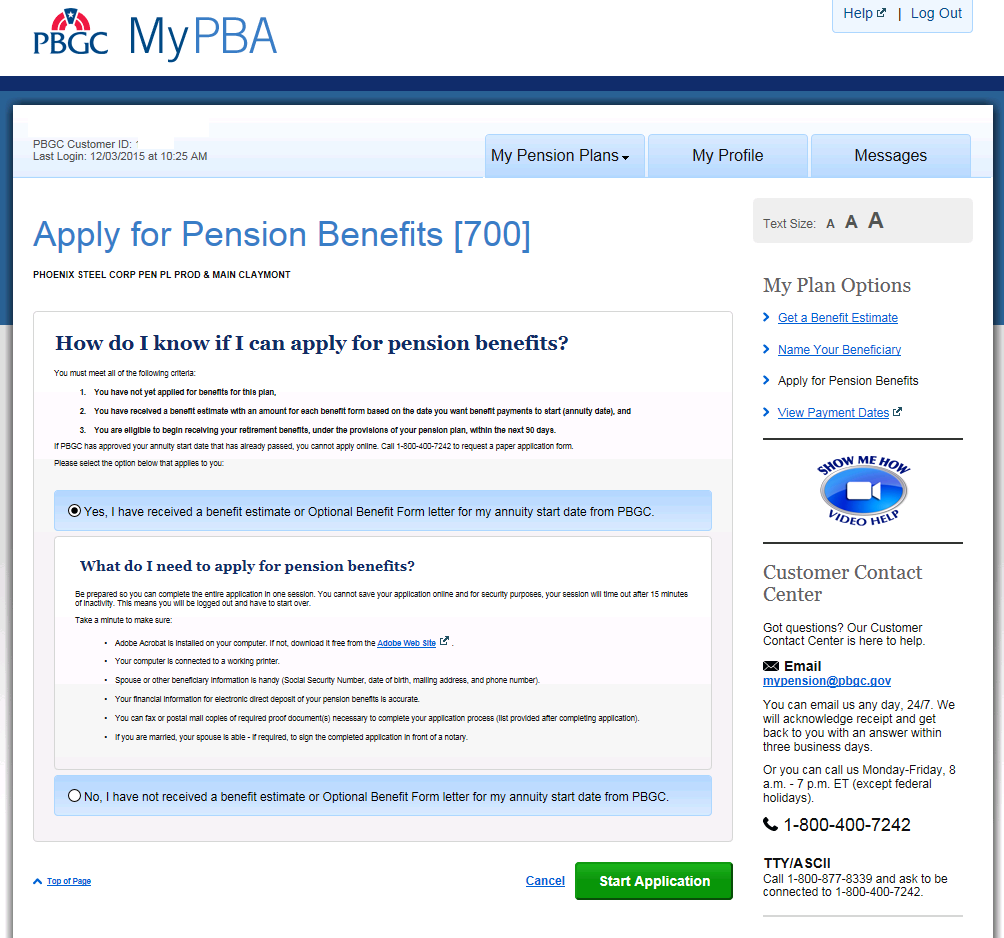 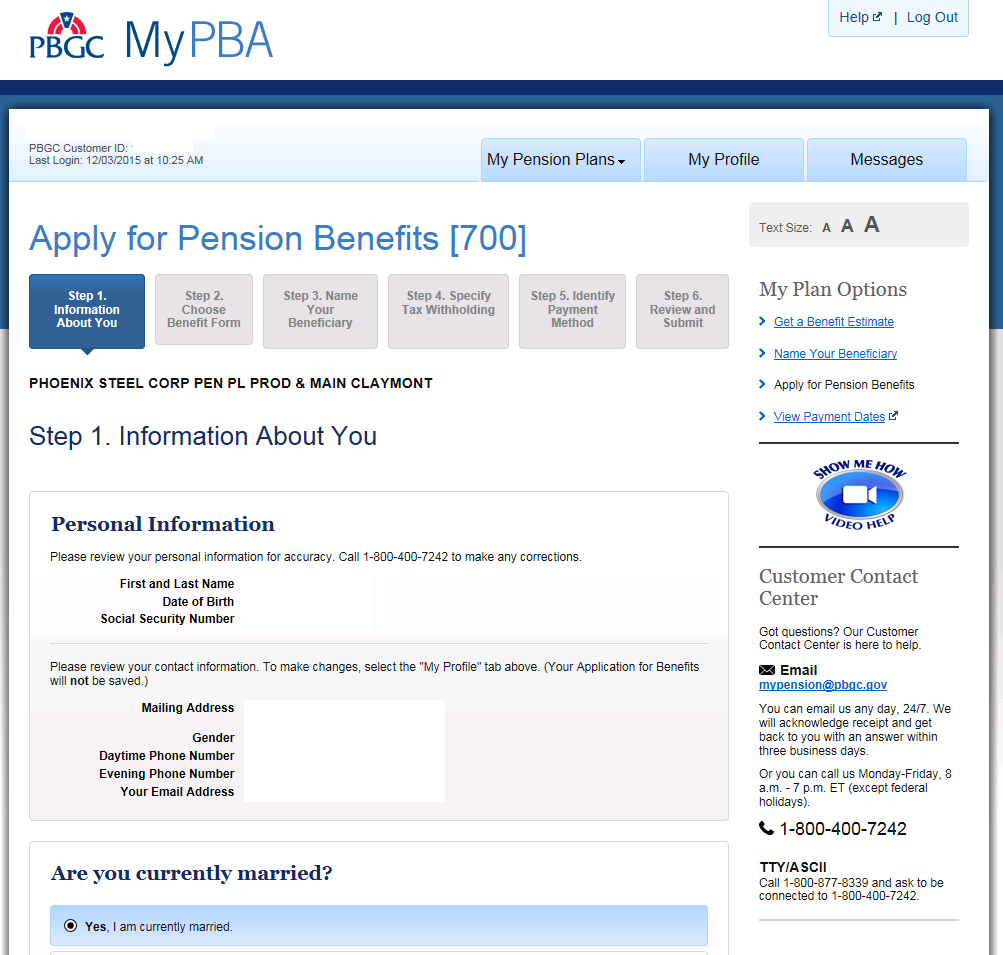 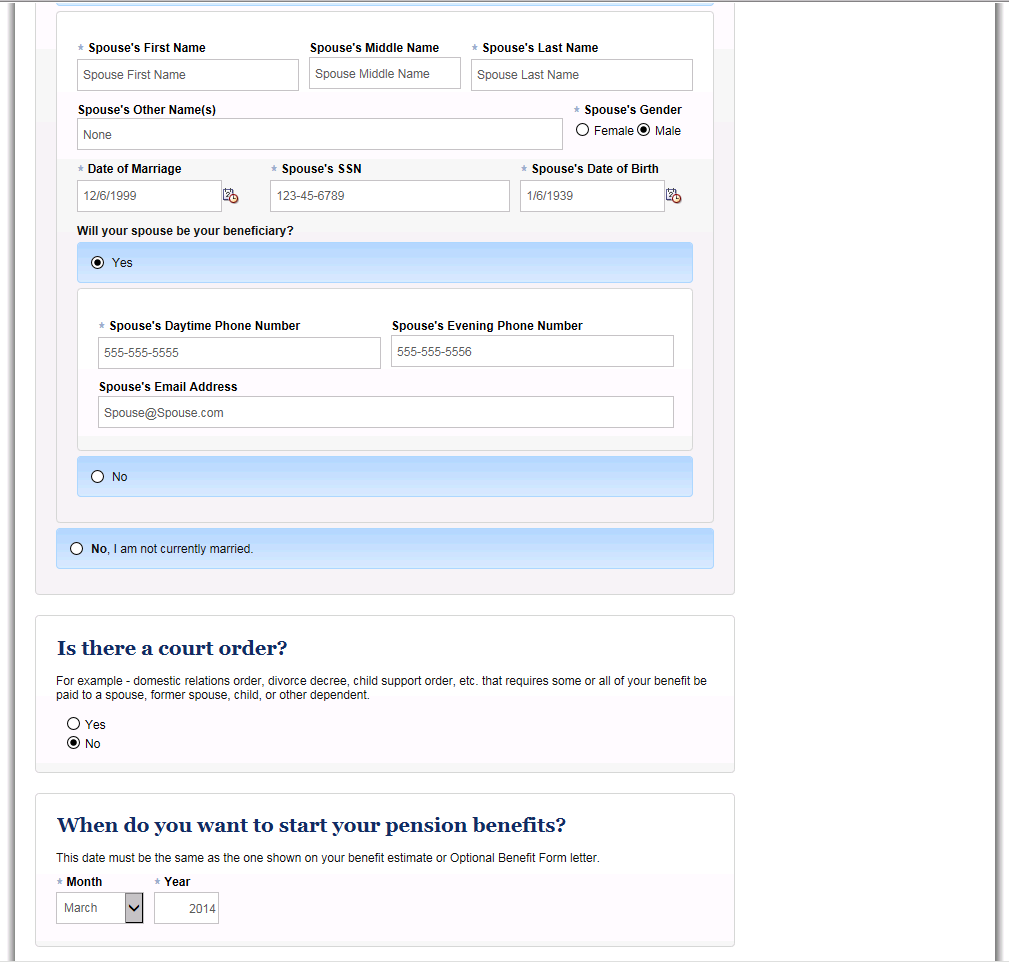 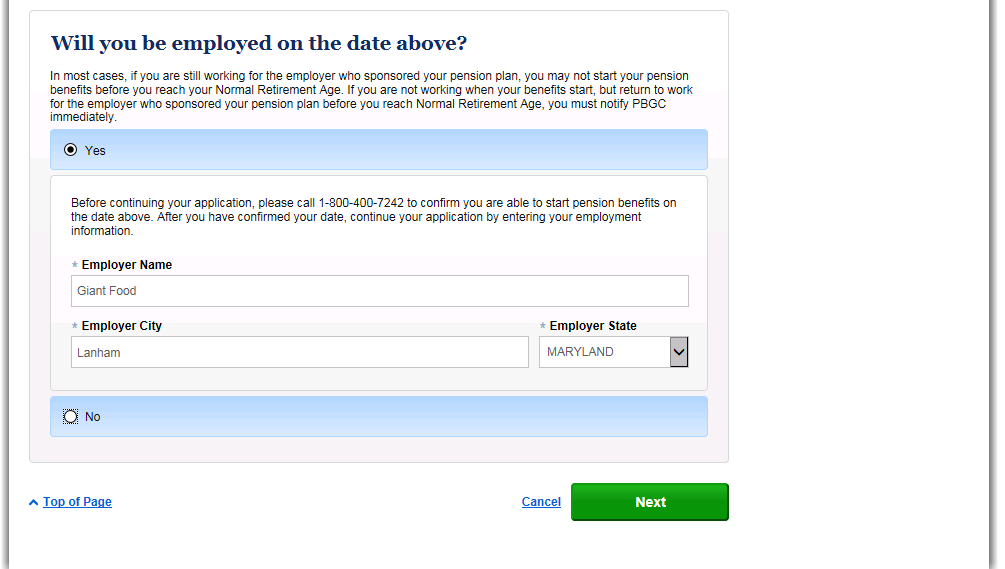 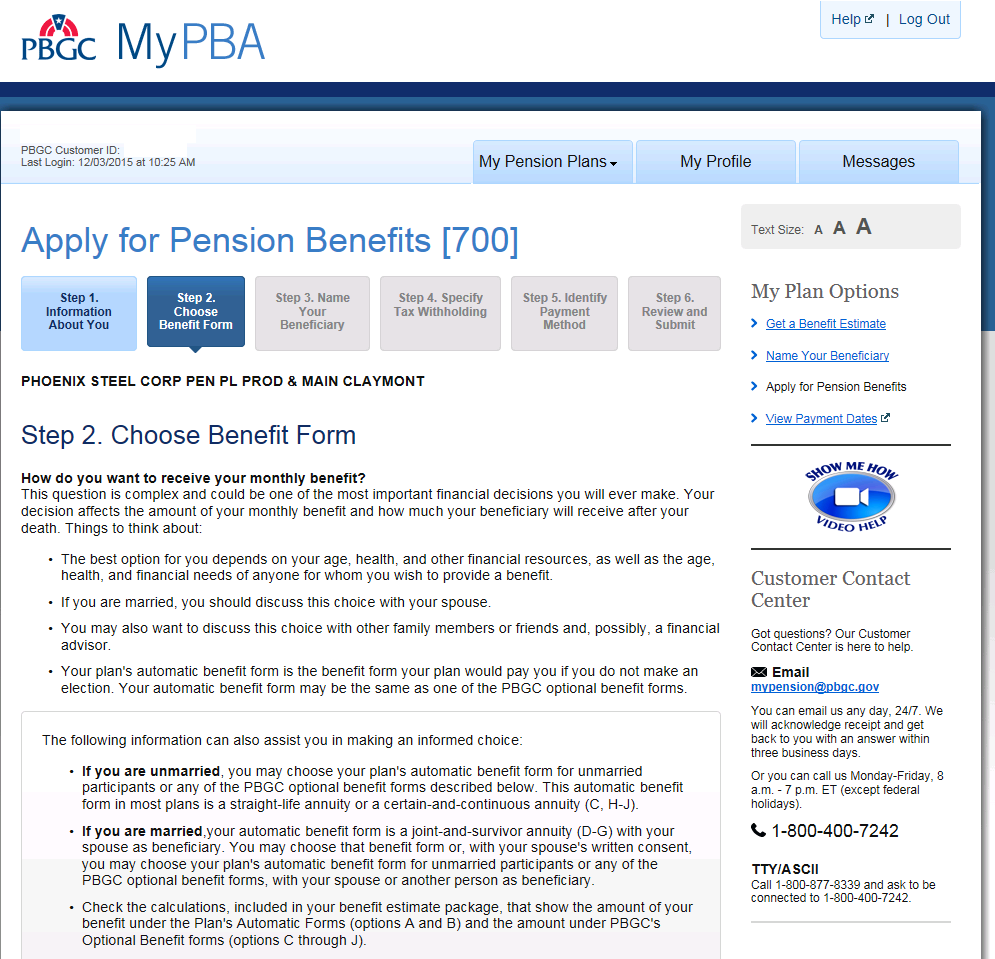 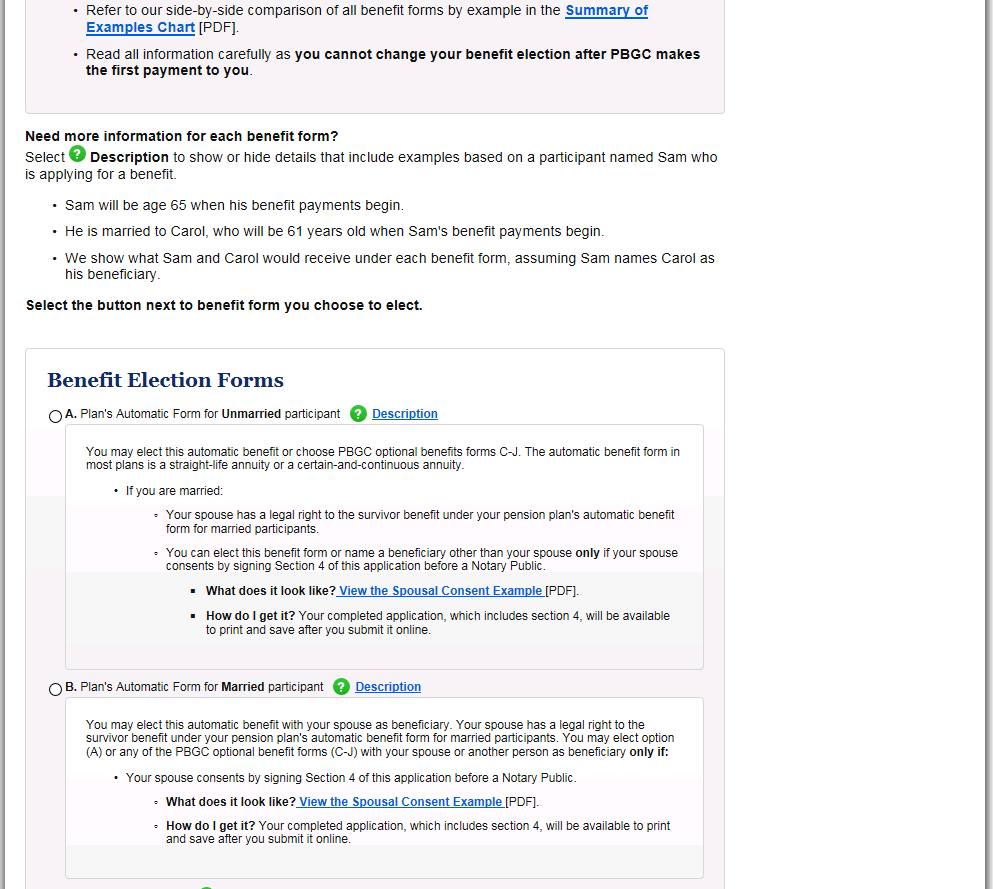 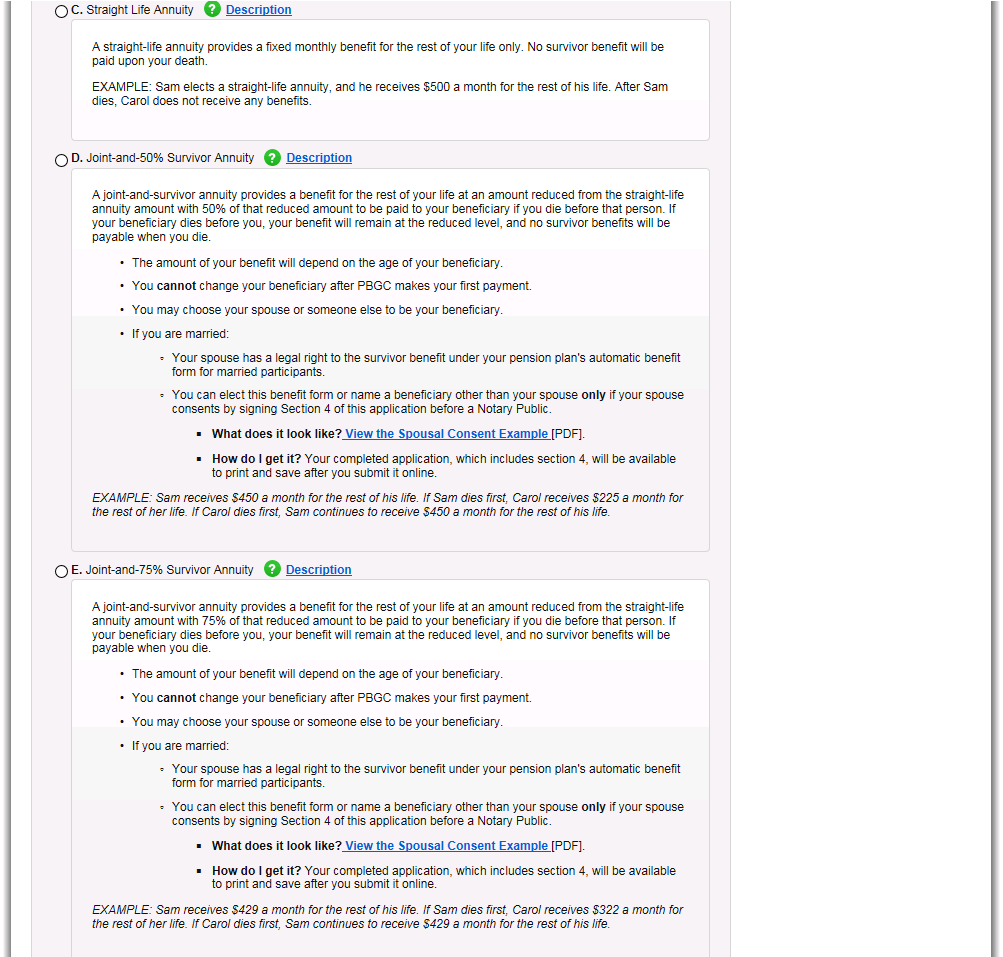 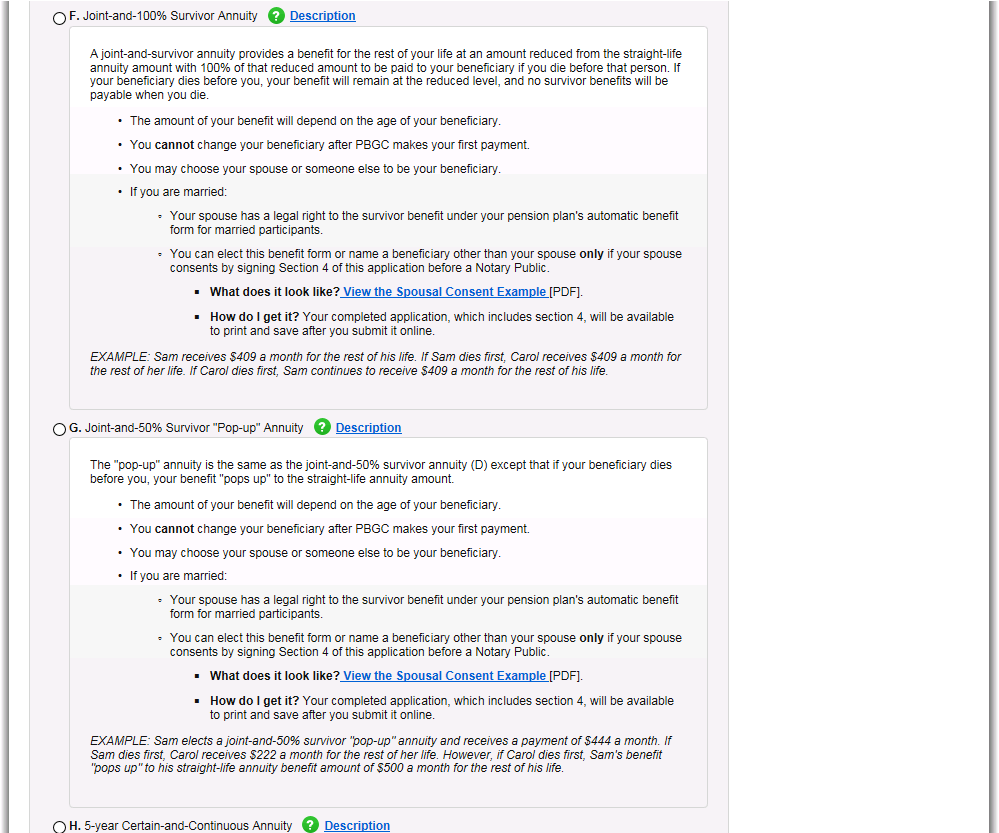 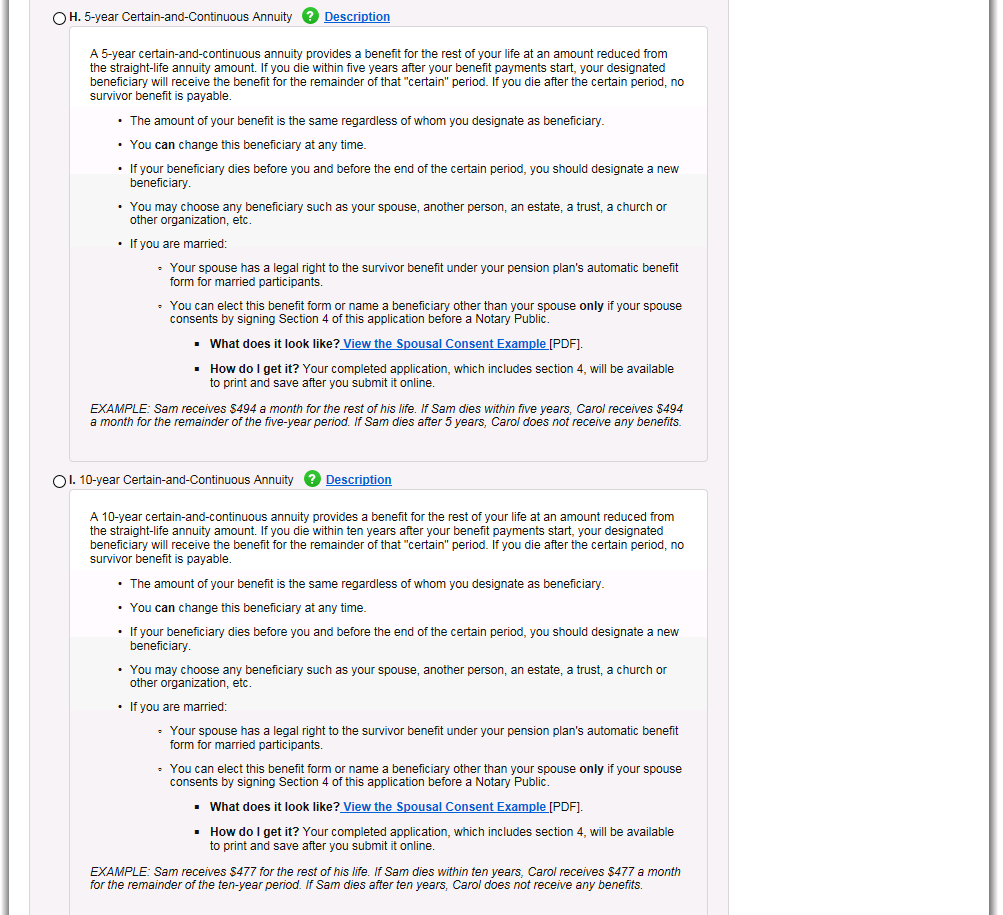 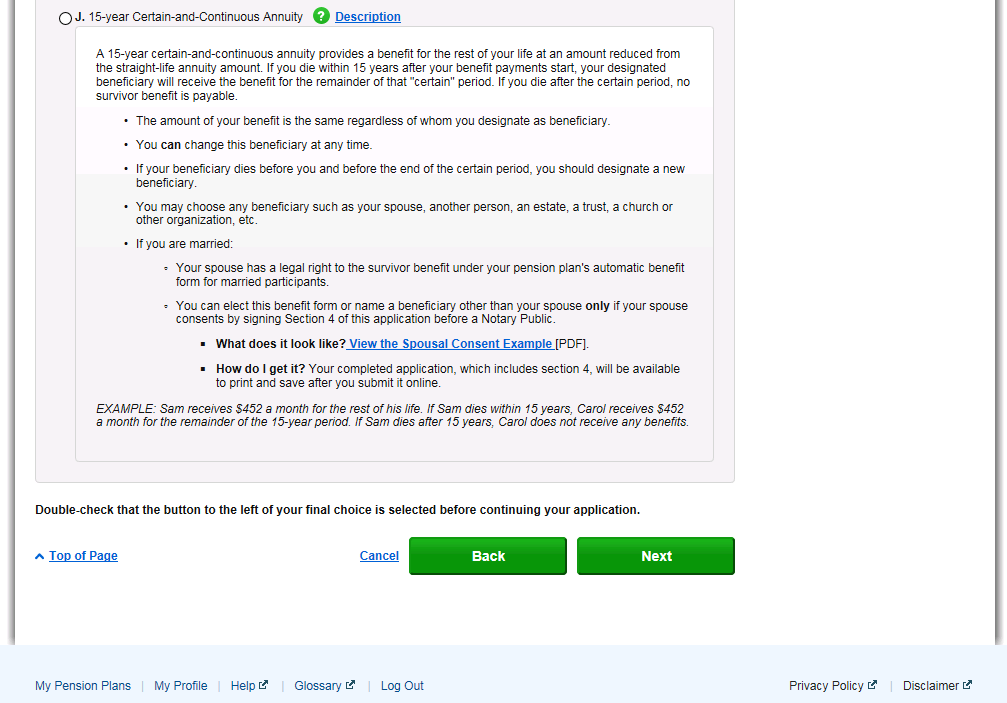 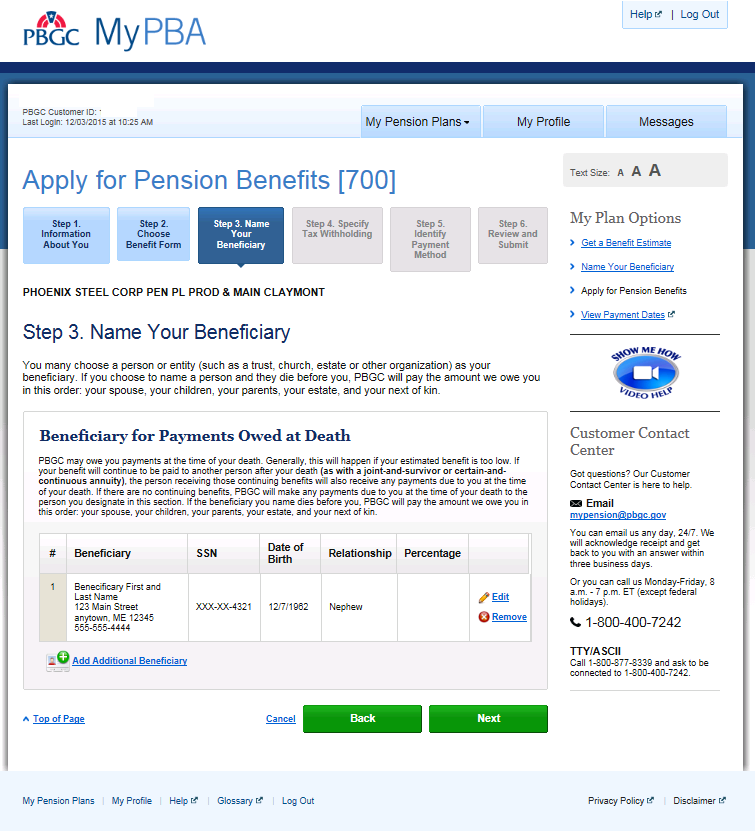 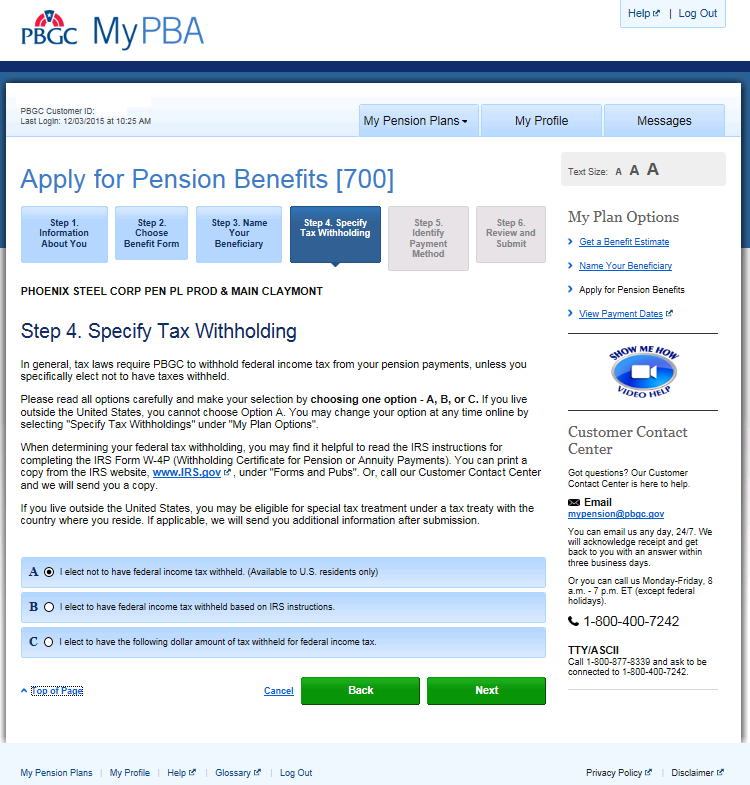 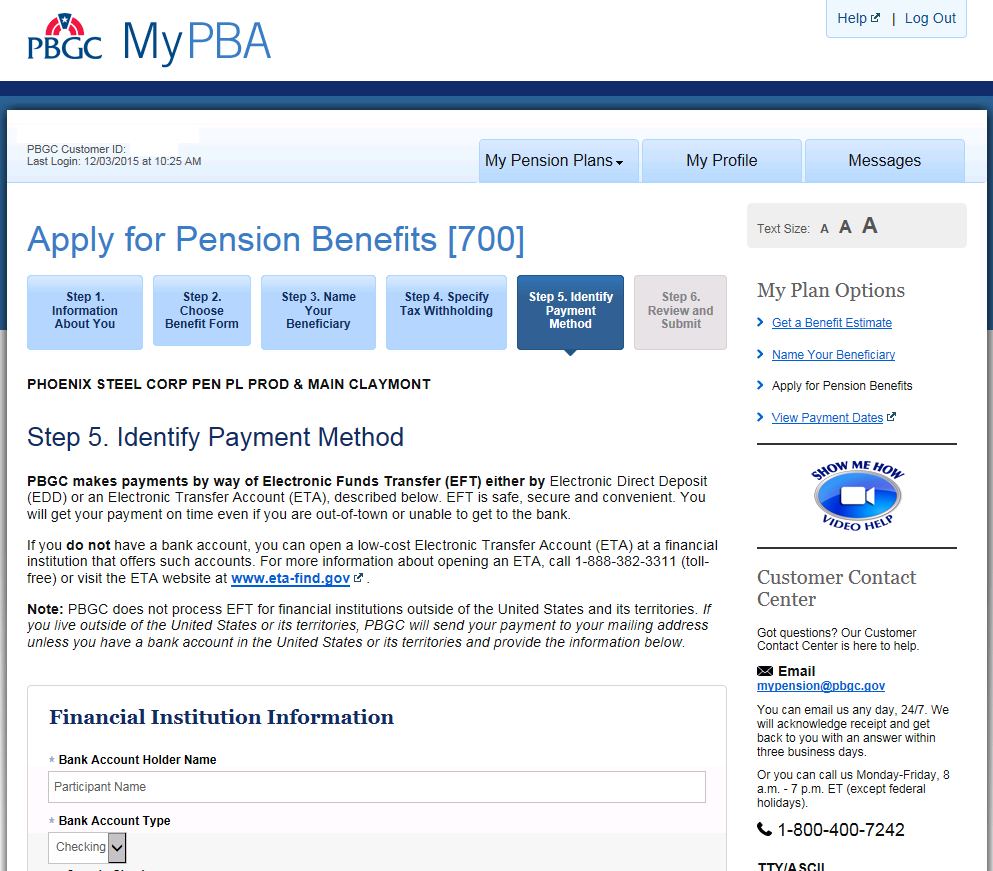 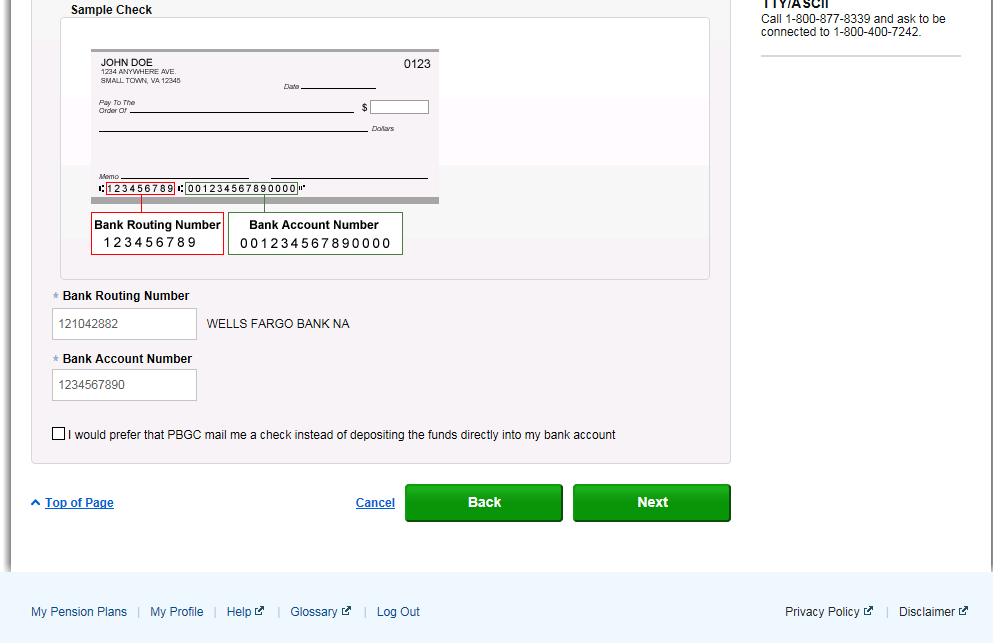 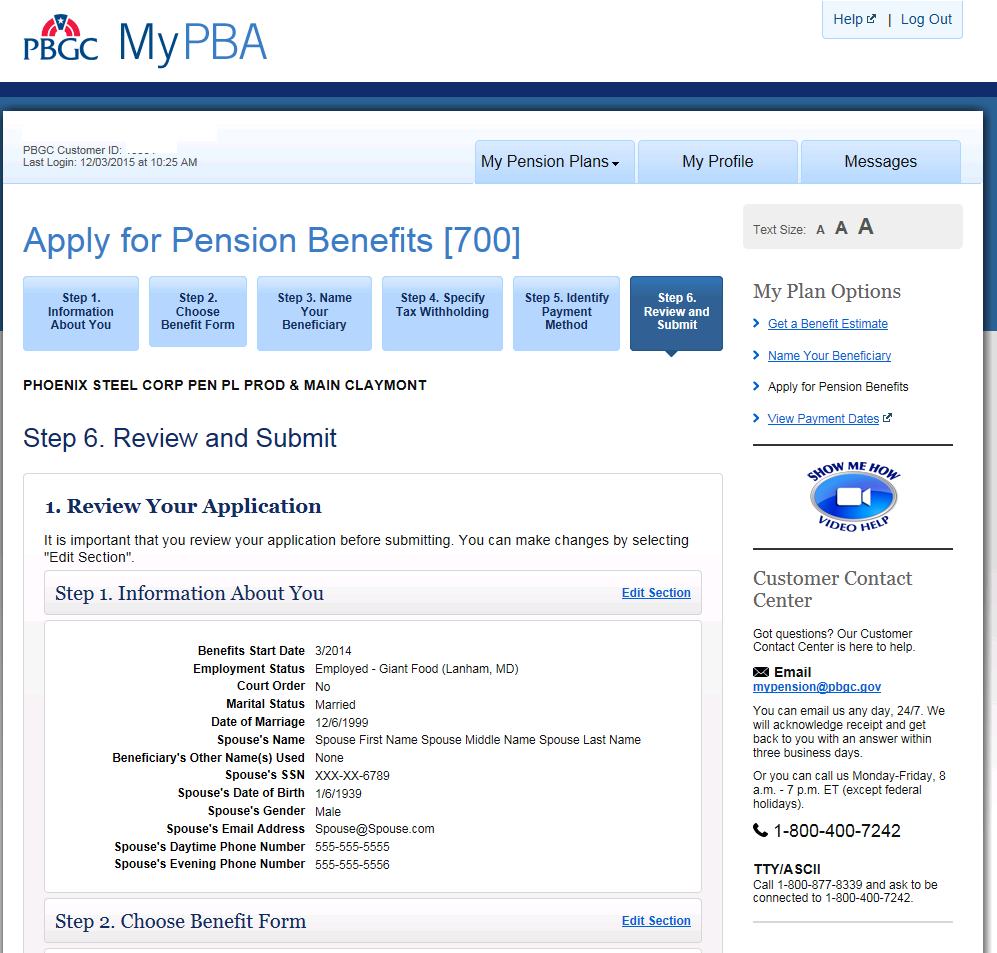 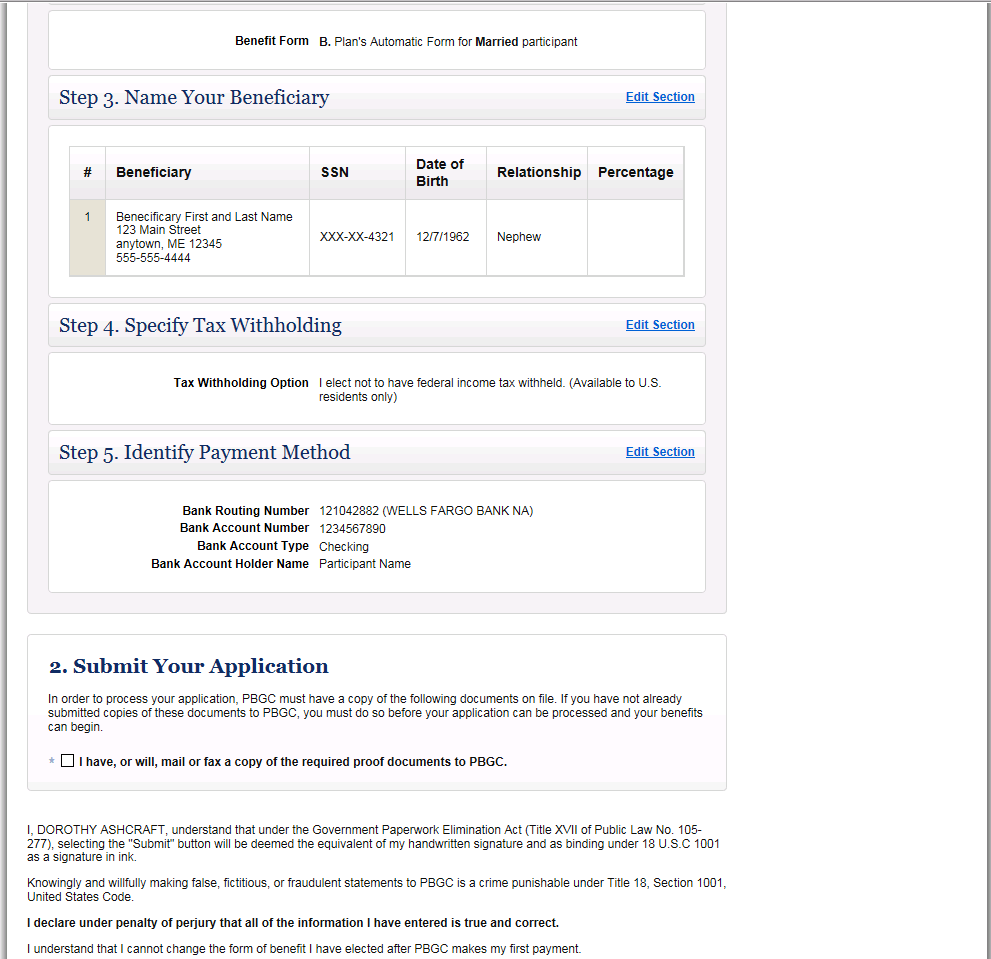 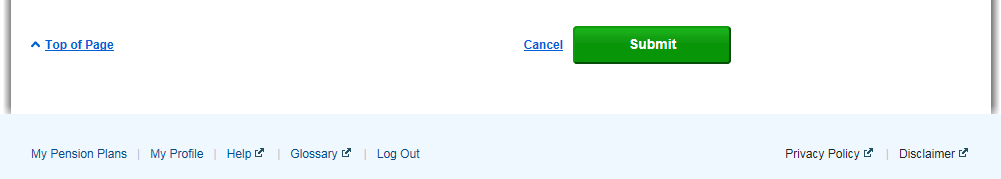 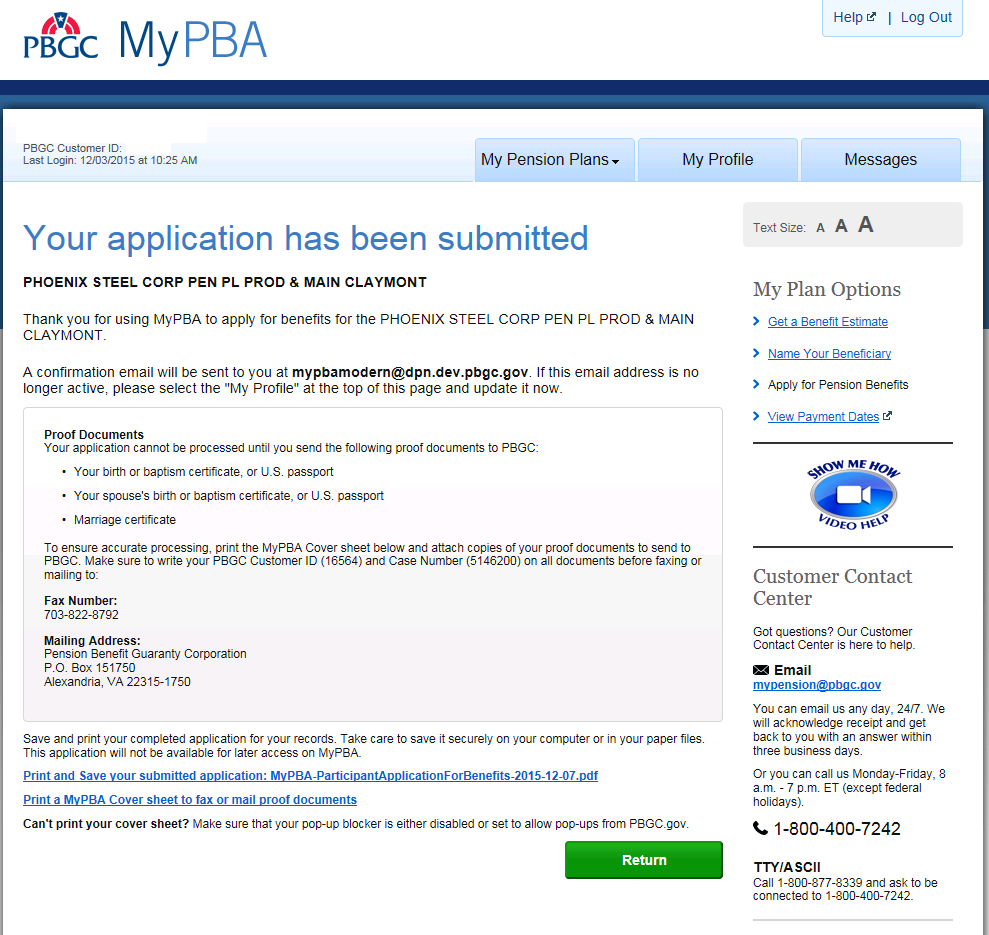 Form 705 – Apply for Pension Benefits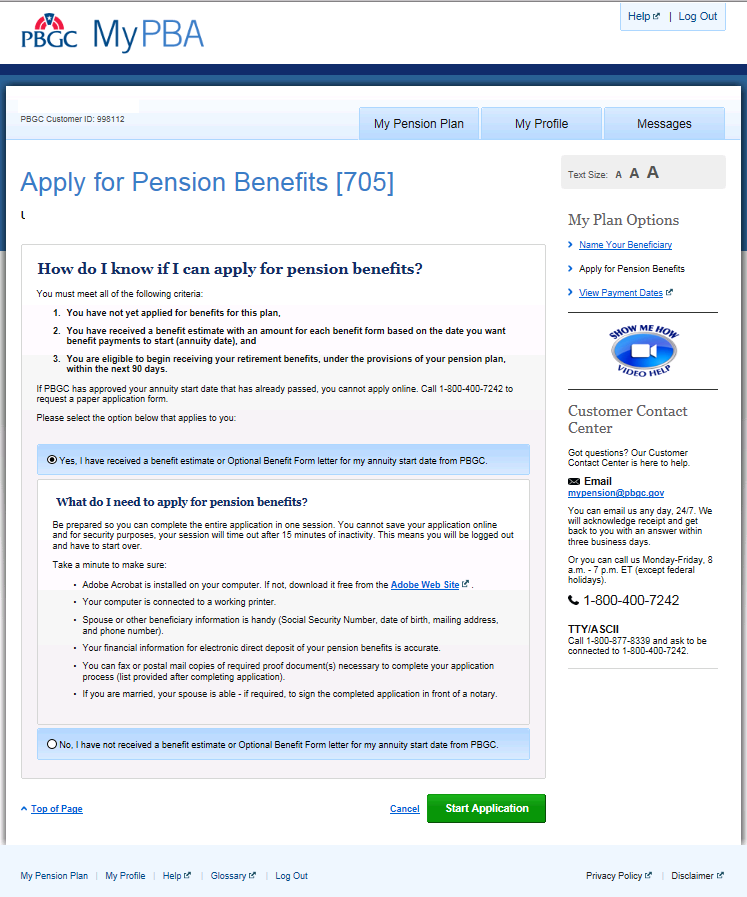 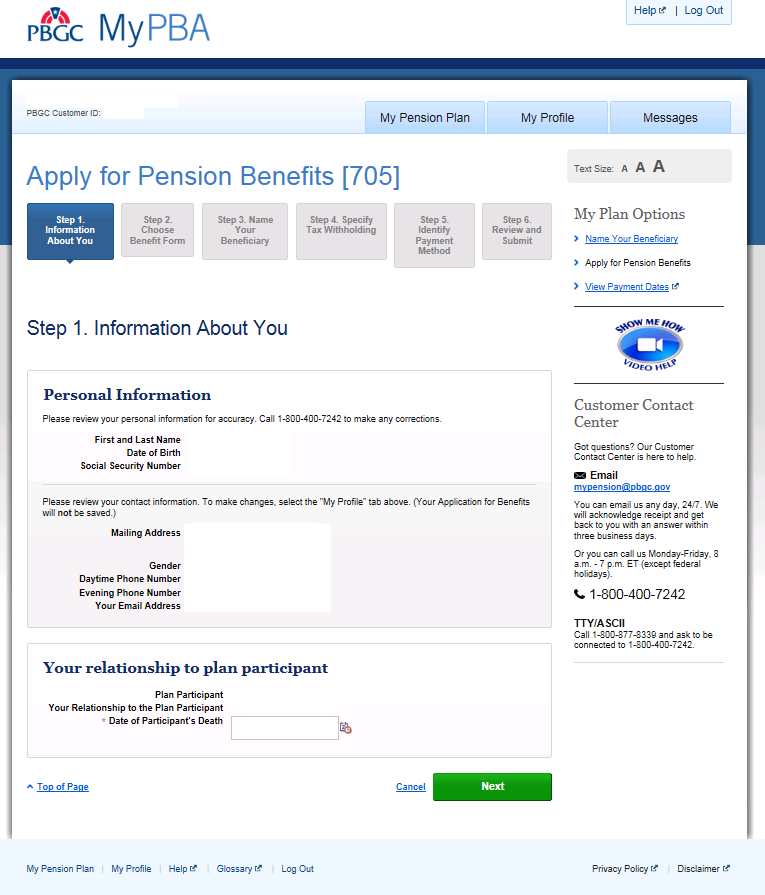 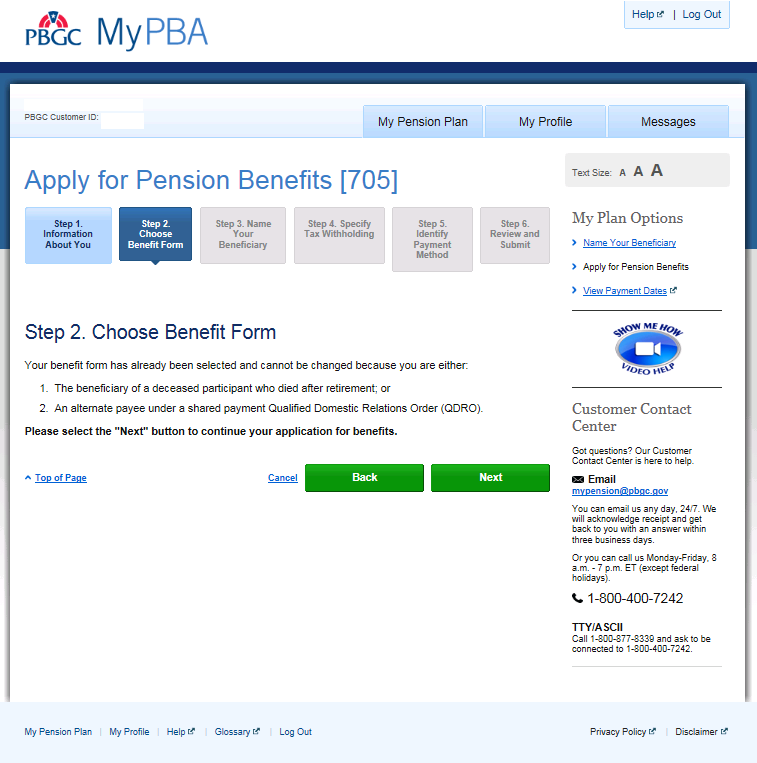 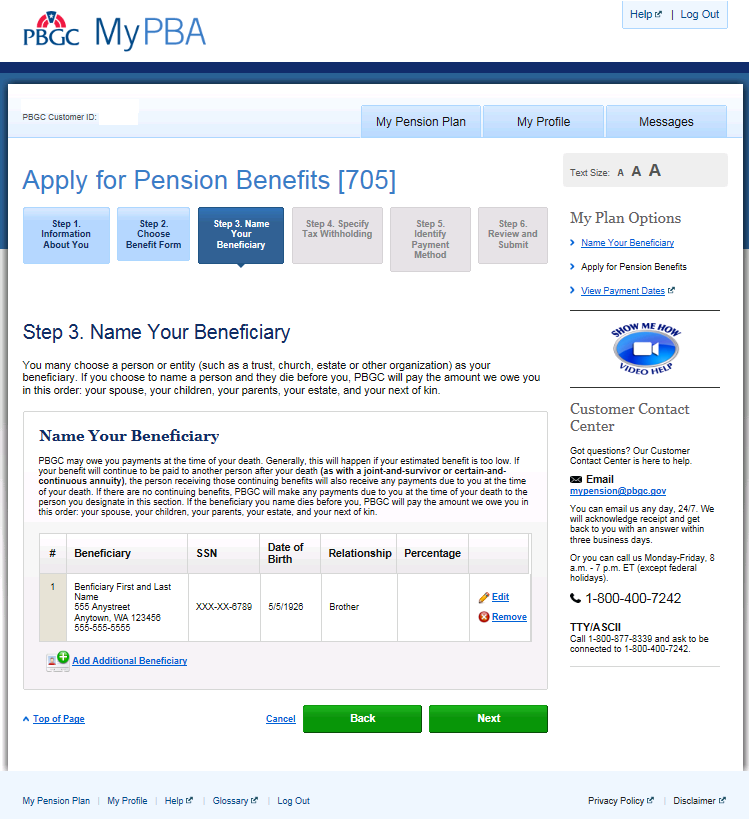 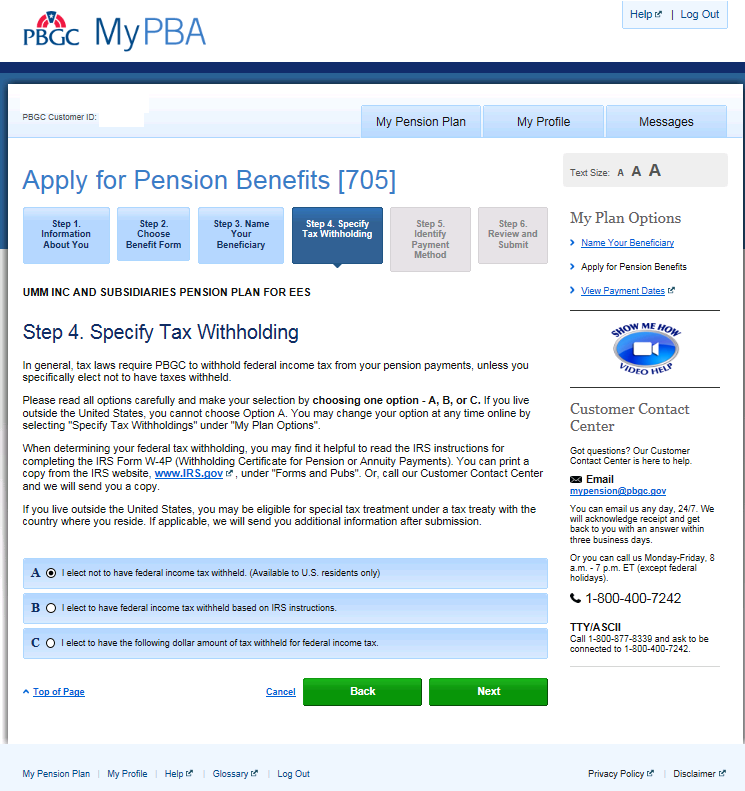 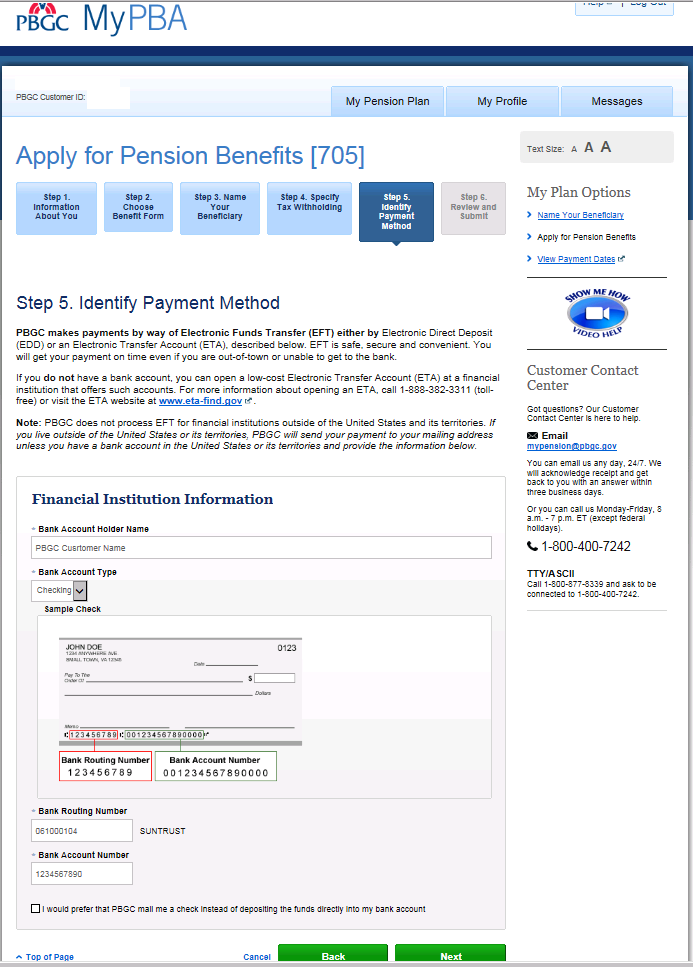 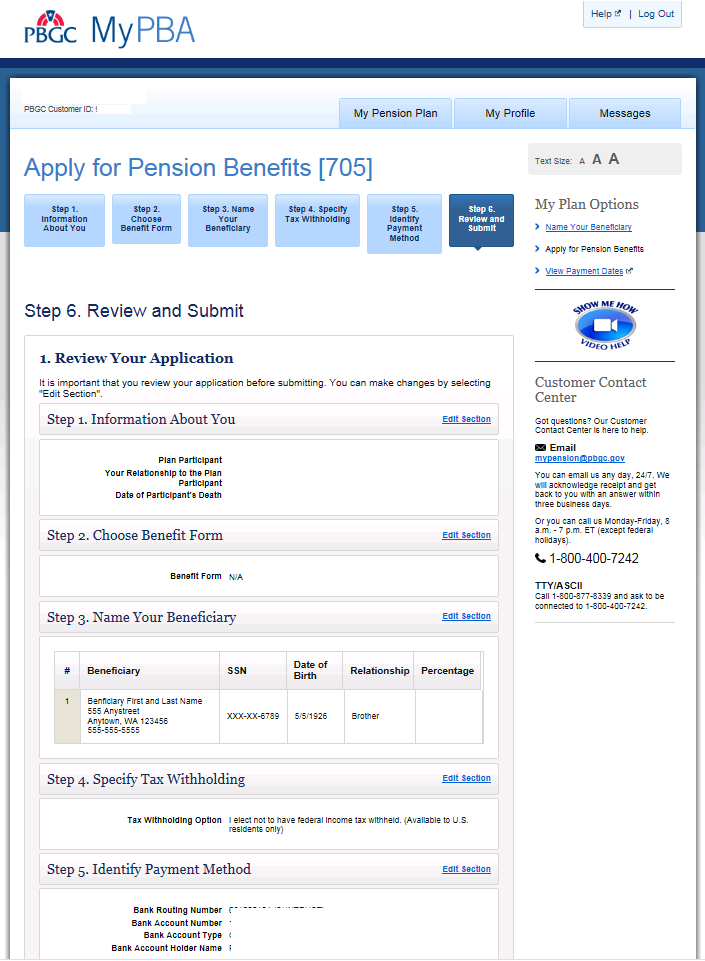 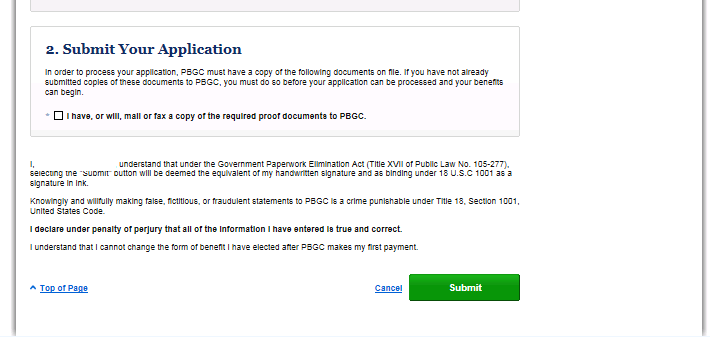 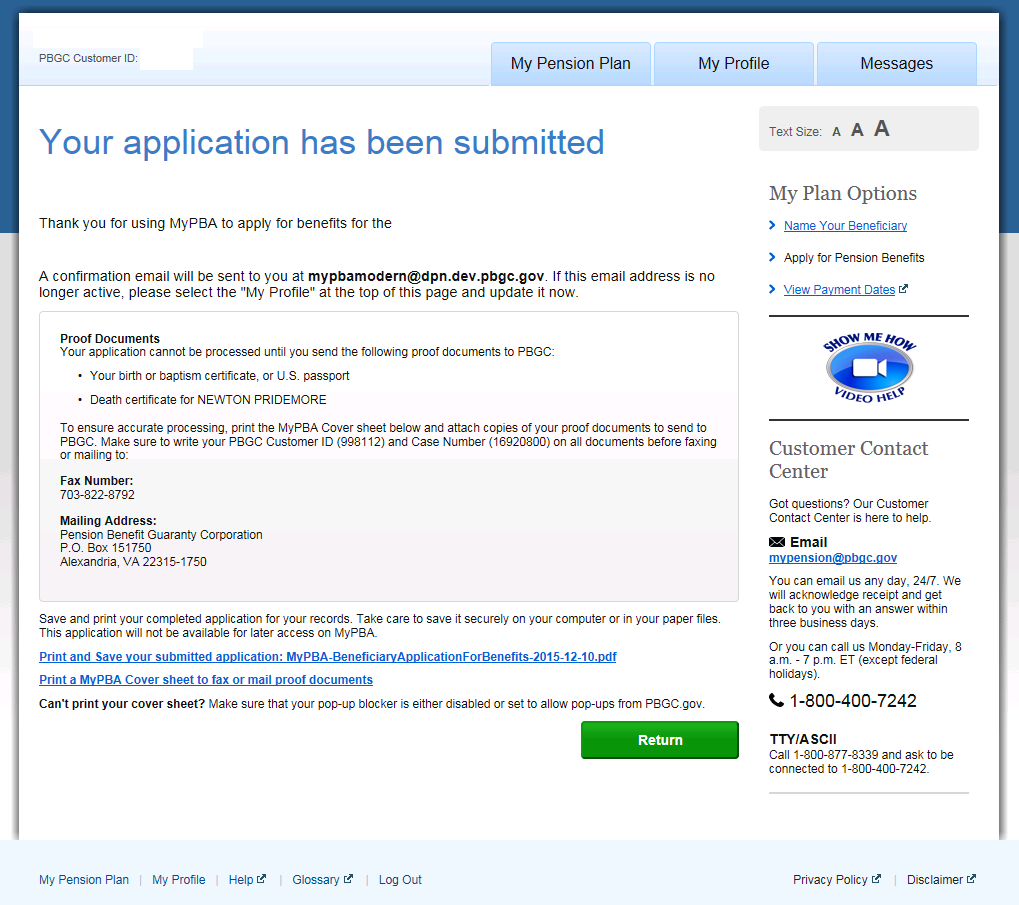 Form 707 - Designation of Beneficiary for Benefits Owed at Death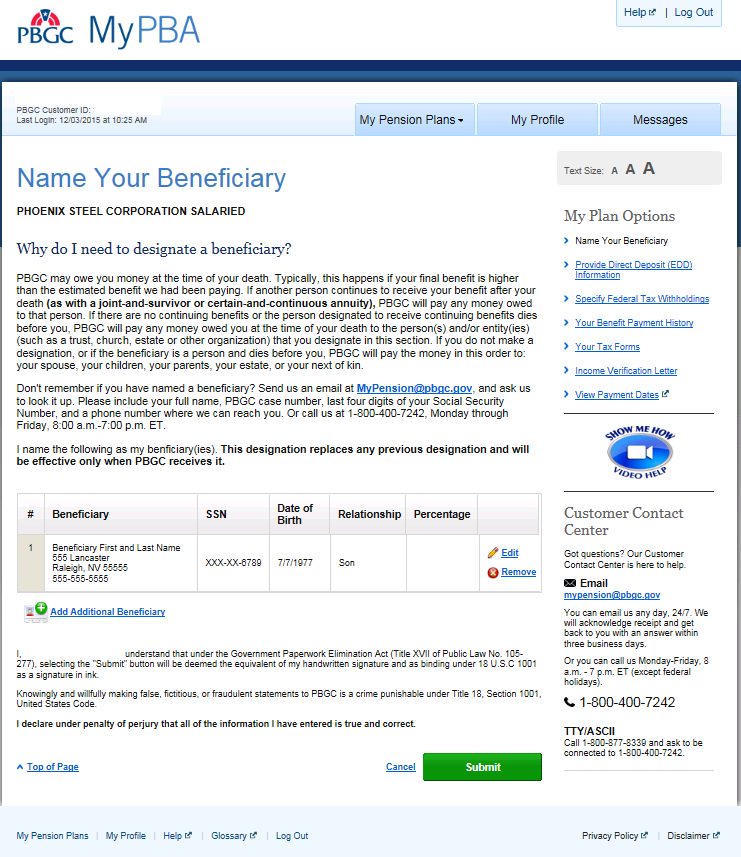 Form 708 - Designation of Beneficiary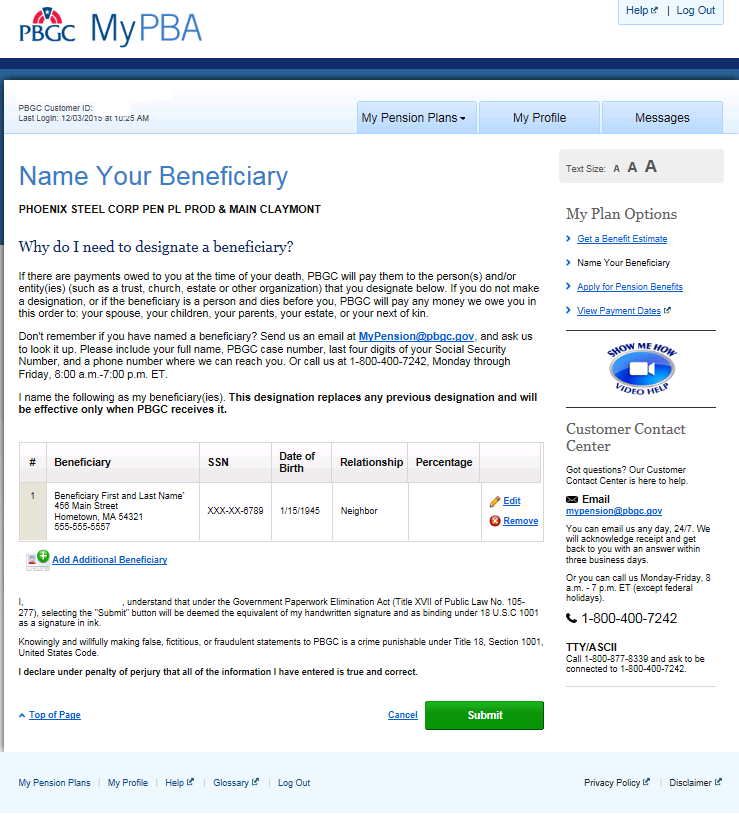 Form 711 - Change of Beneficiary for Certain & Continuous (C&C) Benefits Only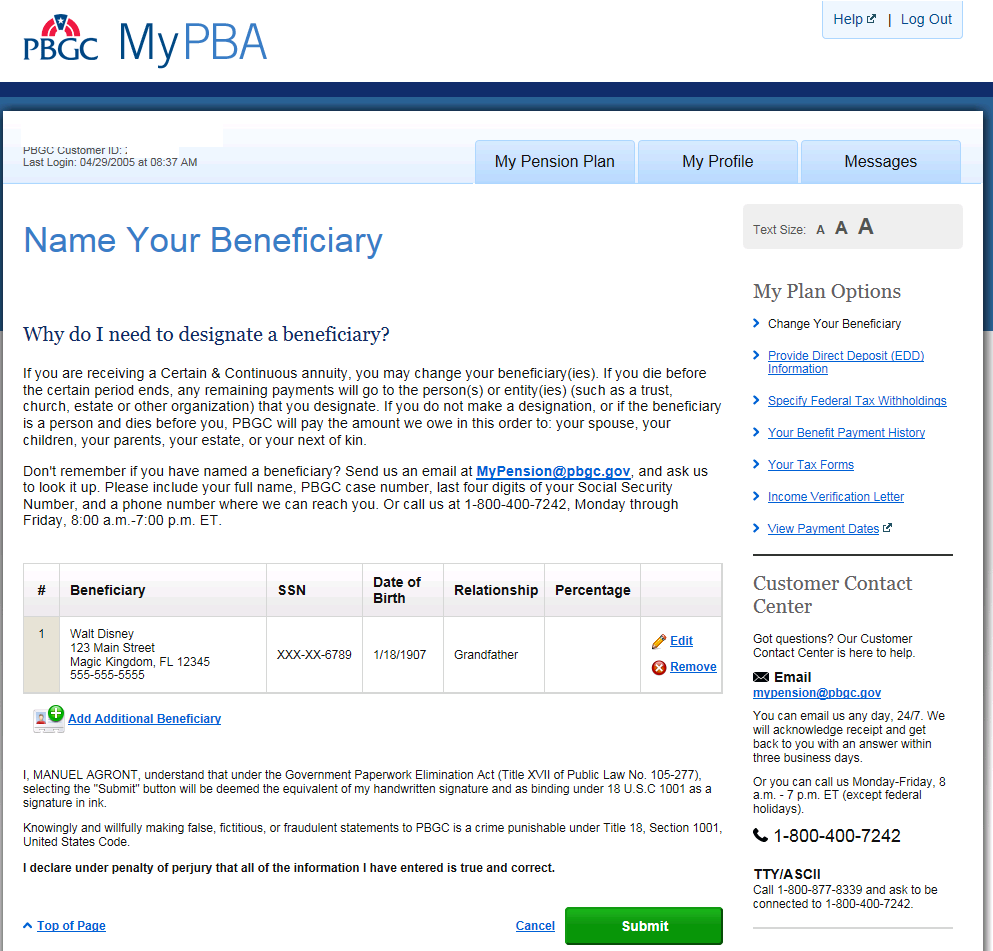 Form 716A – Certification of Pension Plan Disability Status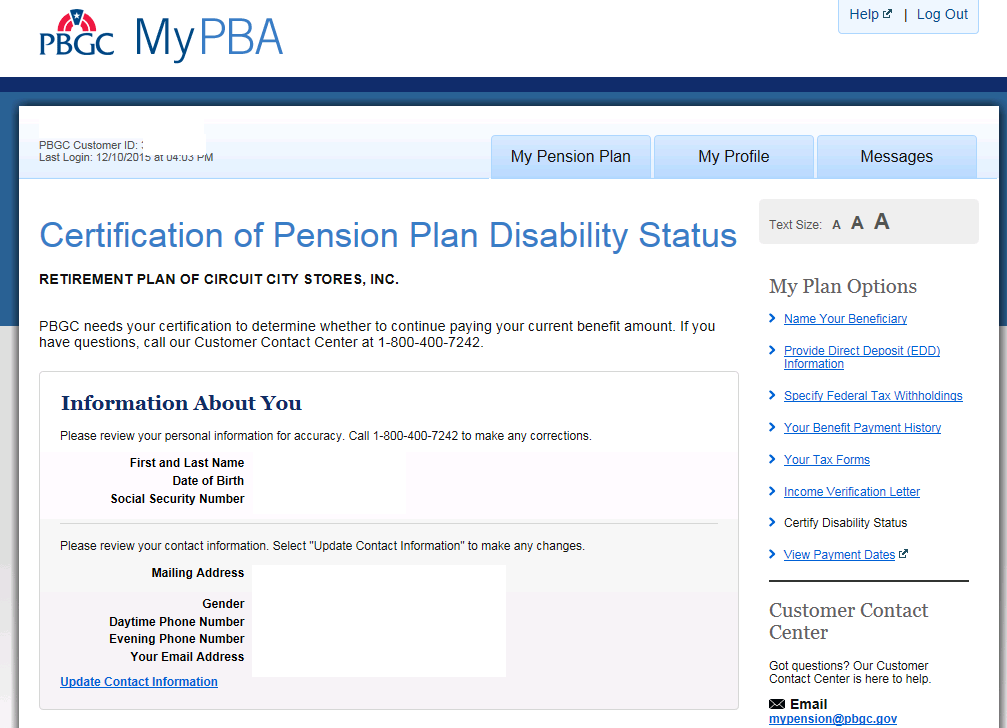 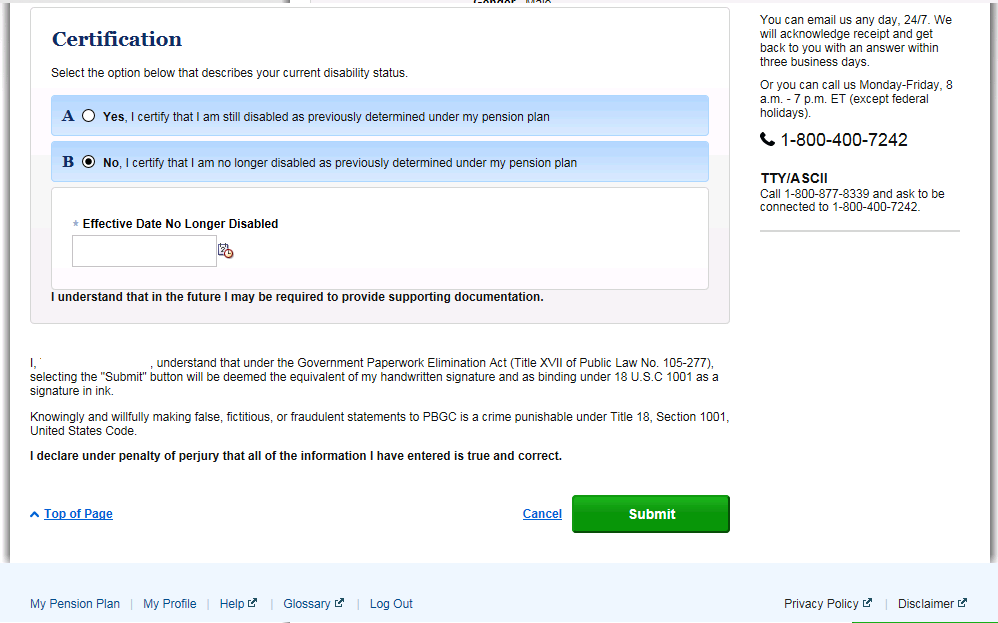 